DOKUMENTASIPEMBAGIAN SKALA KETAATAN TATA TERTIB LARANGAN MEROKOK UNTUK UJI LAPANGAN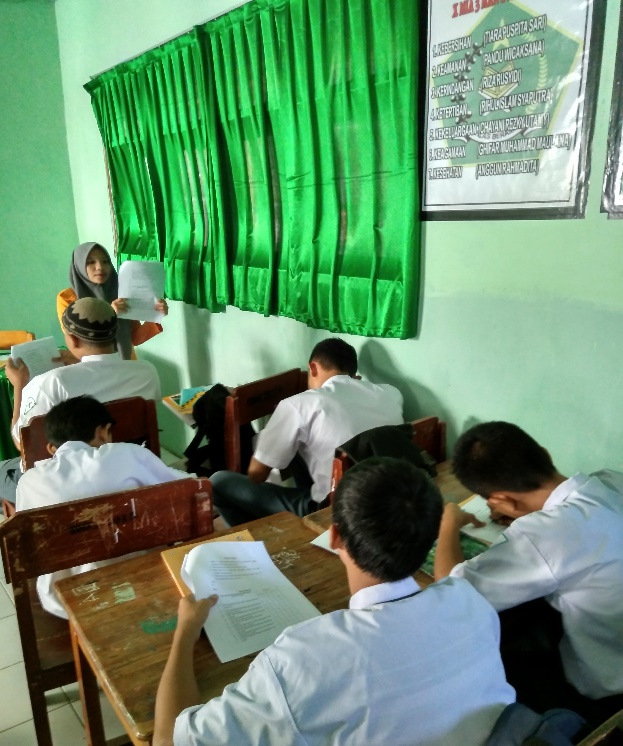 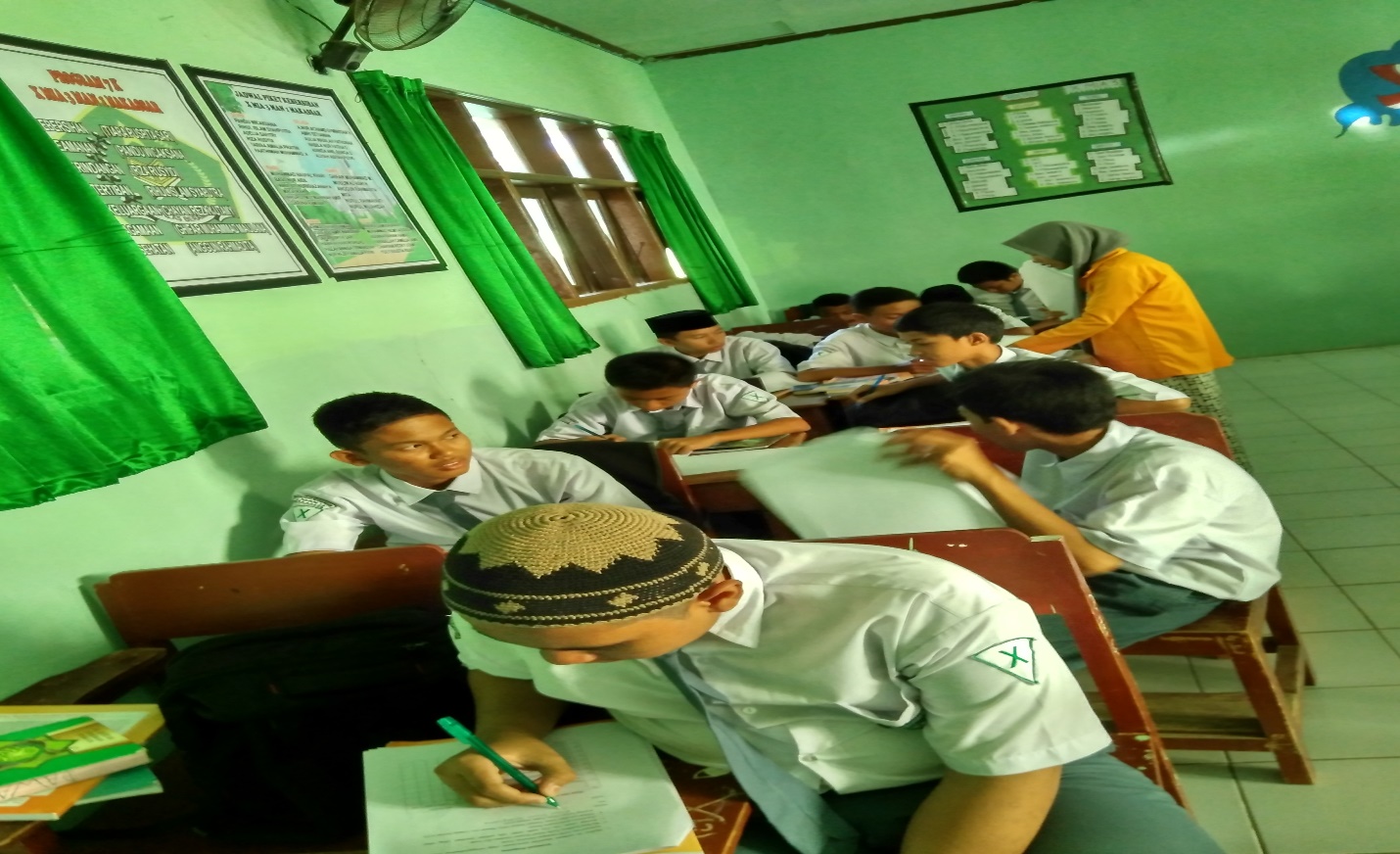 Keterangan: Mengisi angket ketaatan tata tertib larangan merokok uji lapanganPELAKSANAAN PRETEST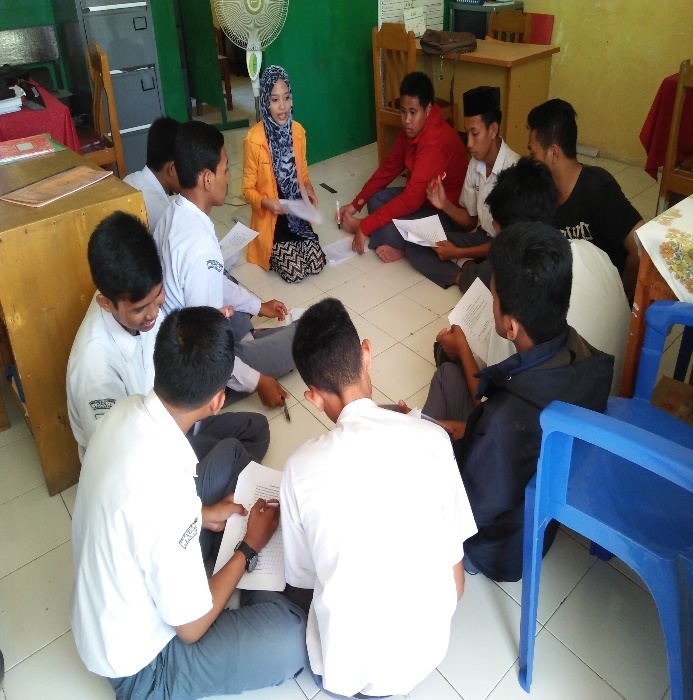 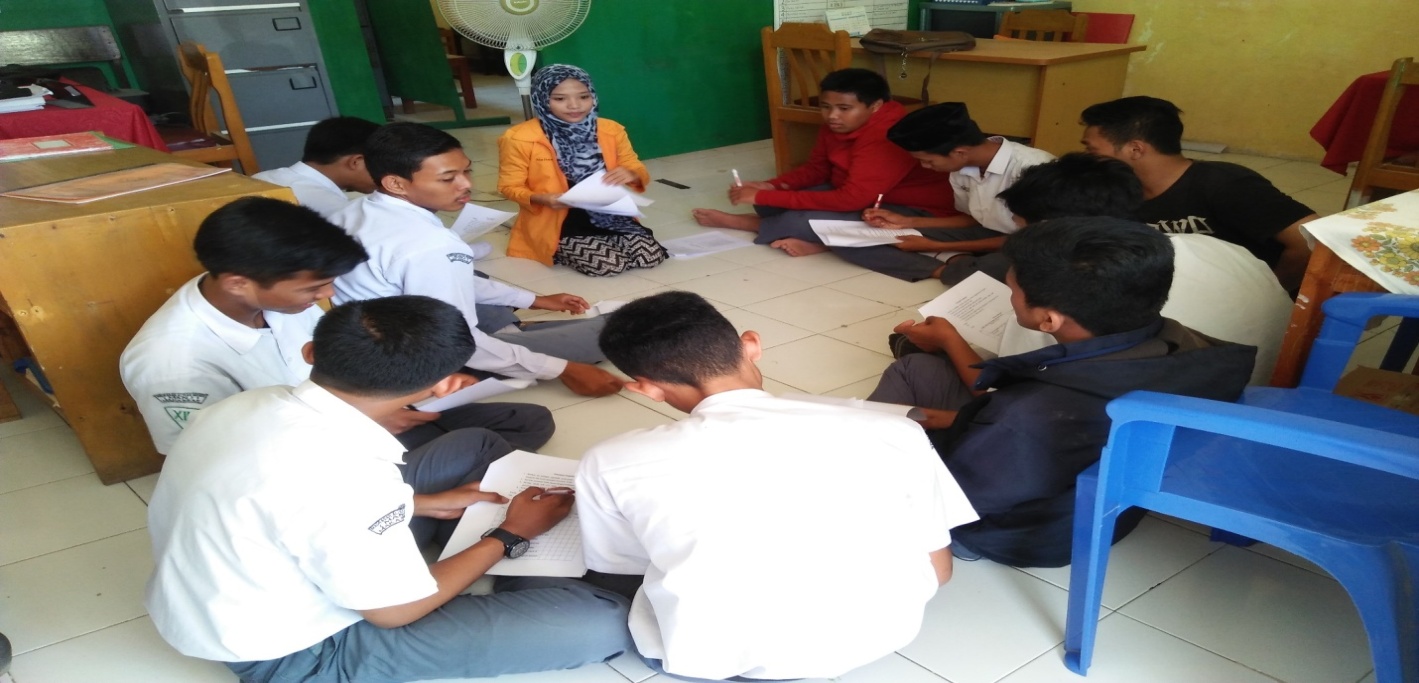 Keterangan: Mengisi skala ketaatan tata tertib larangan merokok untuk pretestPEMBAGIAN ANGKET KETAATAN TATA TERTIB LARANGAN MEROKOK UNTUK POPULASI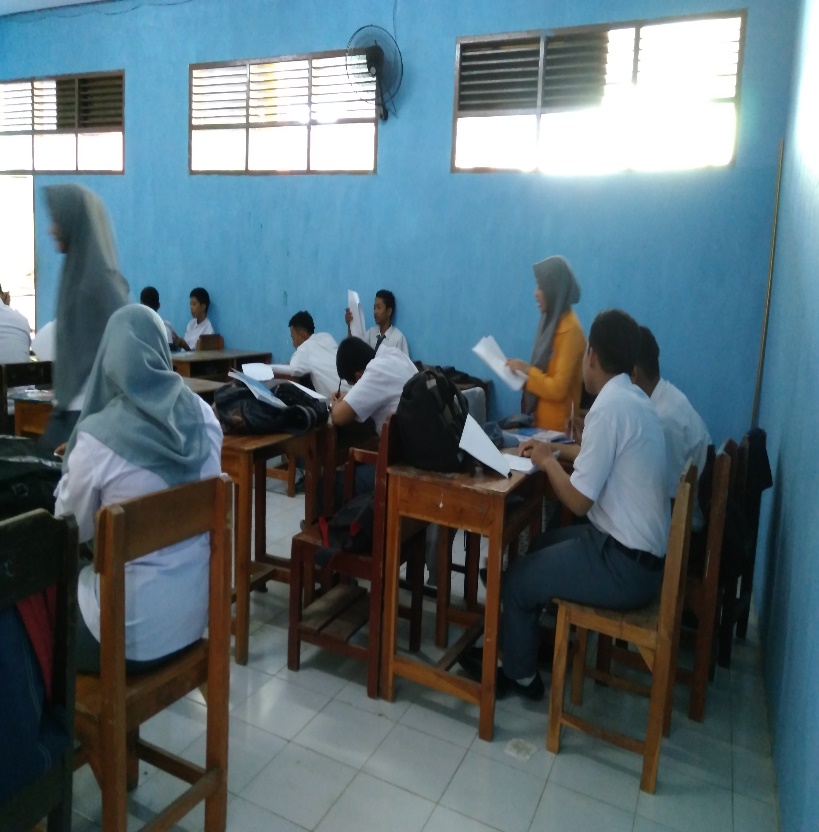 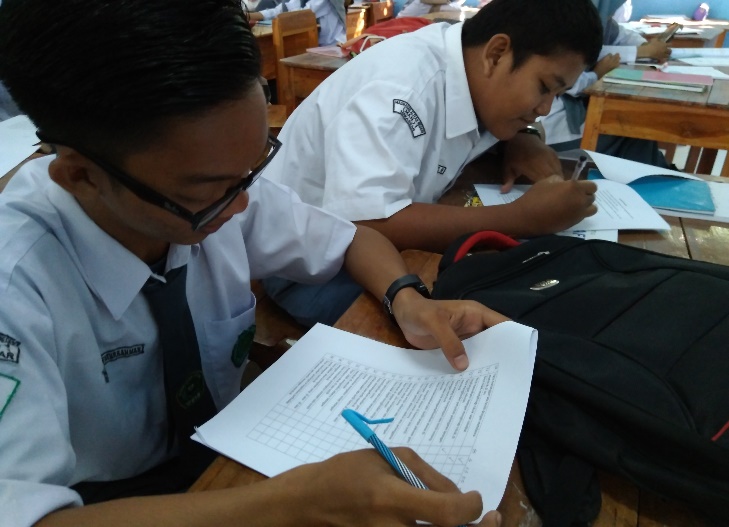 Keterangan: Mengisi skala ketaatan tata tertib larangan merokok untuk populasiPERTEMUAN 1 TREATMENT(MEMIKIRKAN KONSEKUENSI MENAATI TATA TERTIB LARANGAN MEROKOK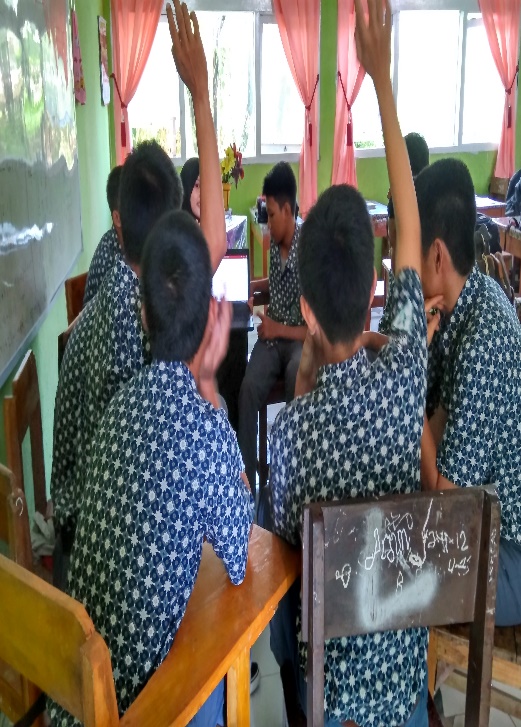 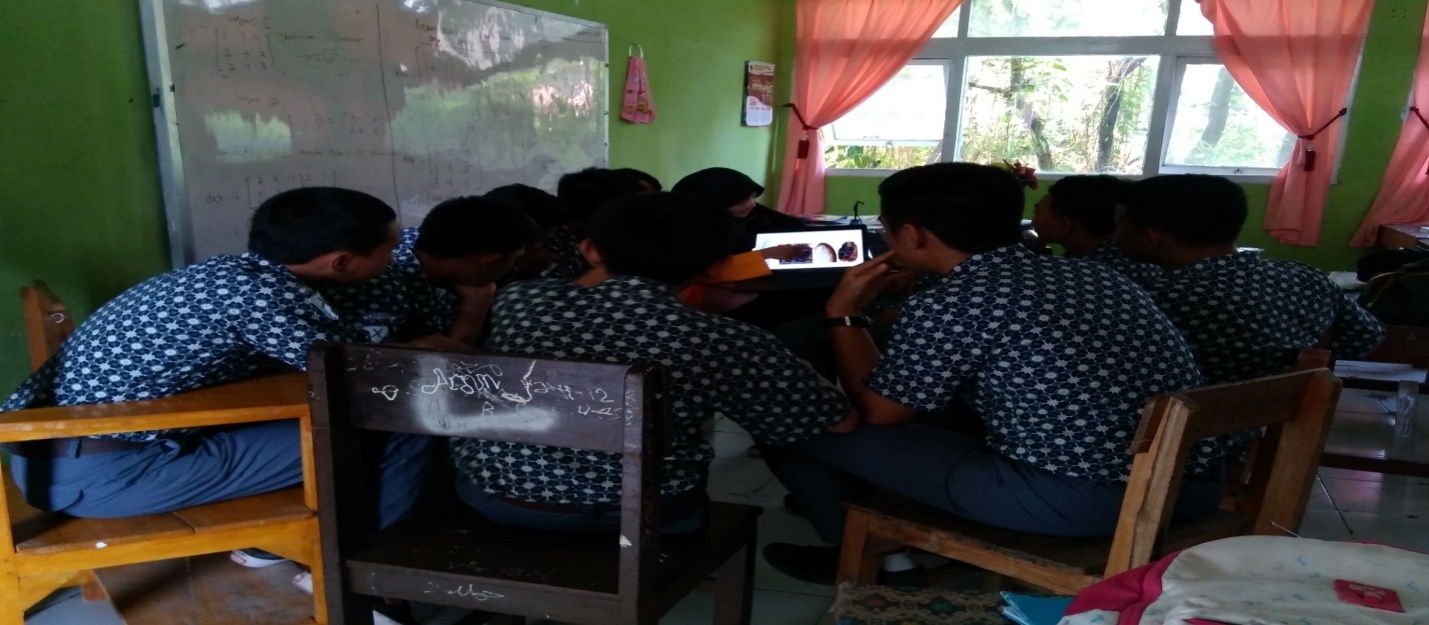 Keterangan: Melihat slide tata tertib larangan merokokPERTEMUAN 2 TREATMENT(SELF TALK)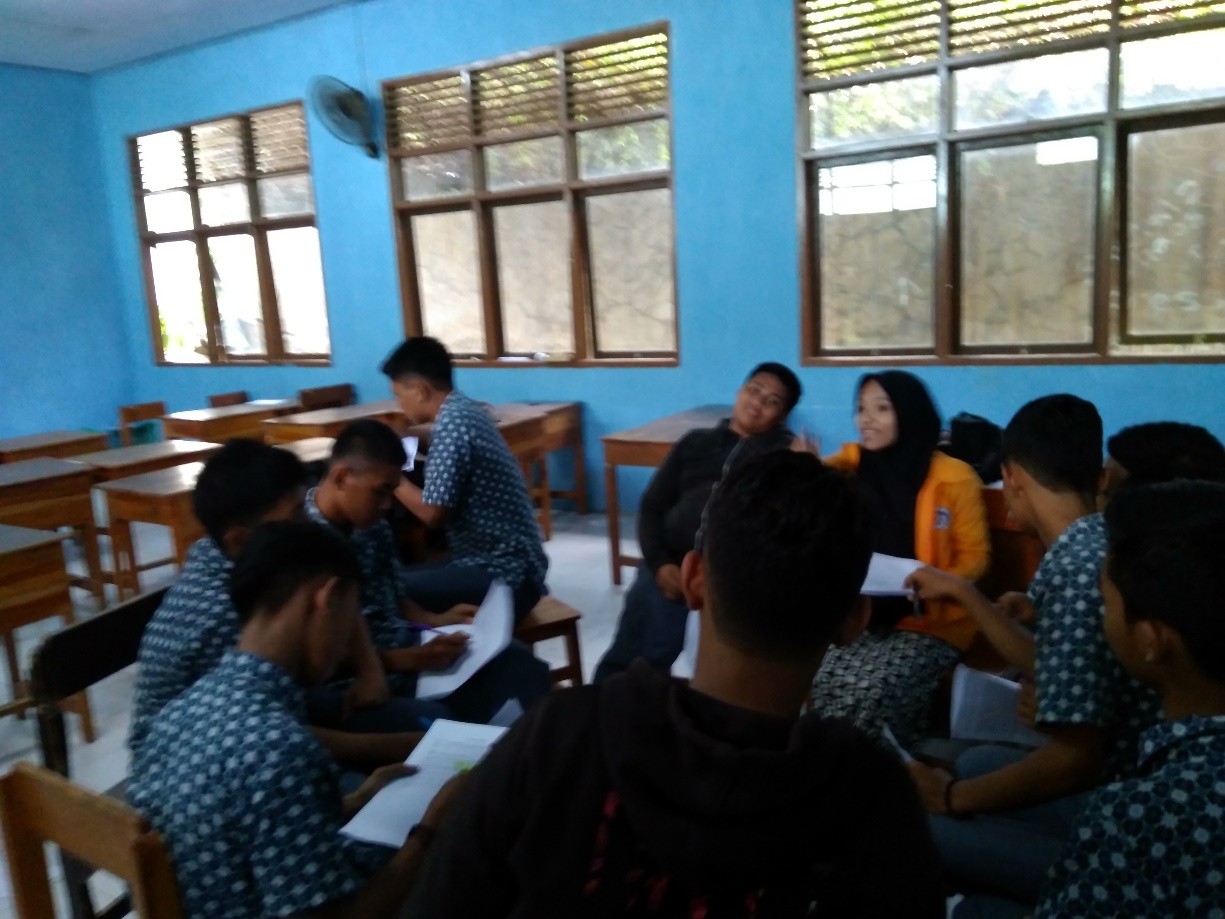 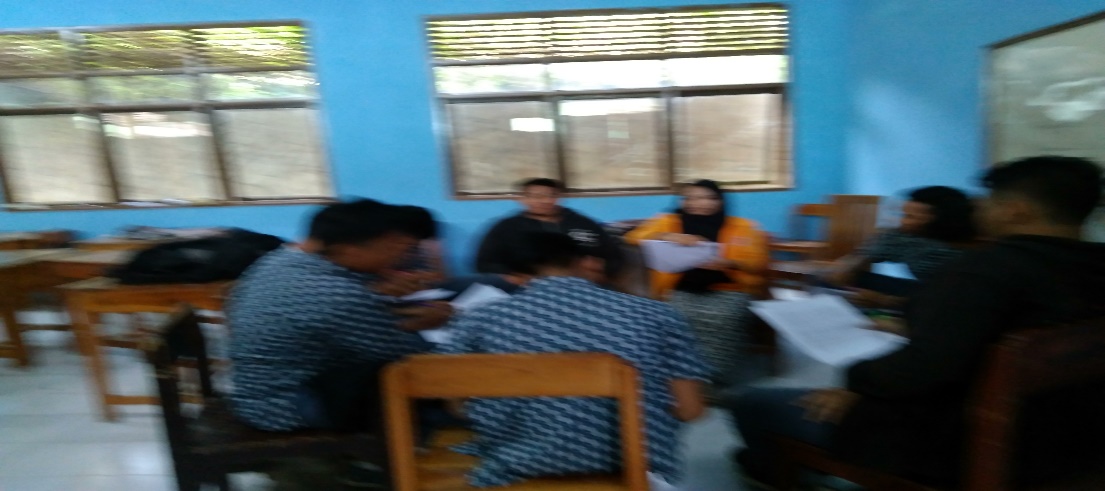 keterangan: Menuliskan self talk dan melakukan self talkTREATMENT 3BERDEBAT DENGAN DIRI SENDIRI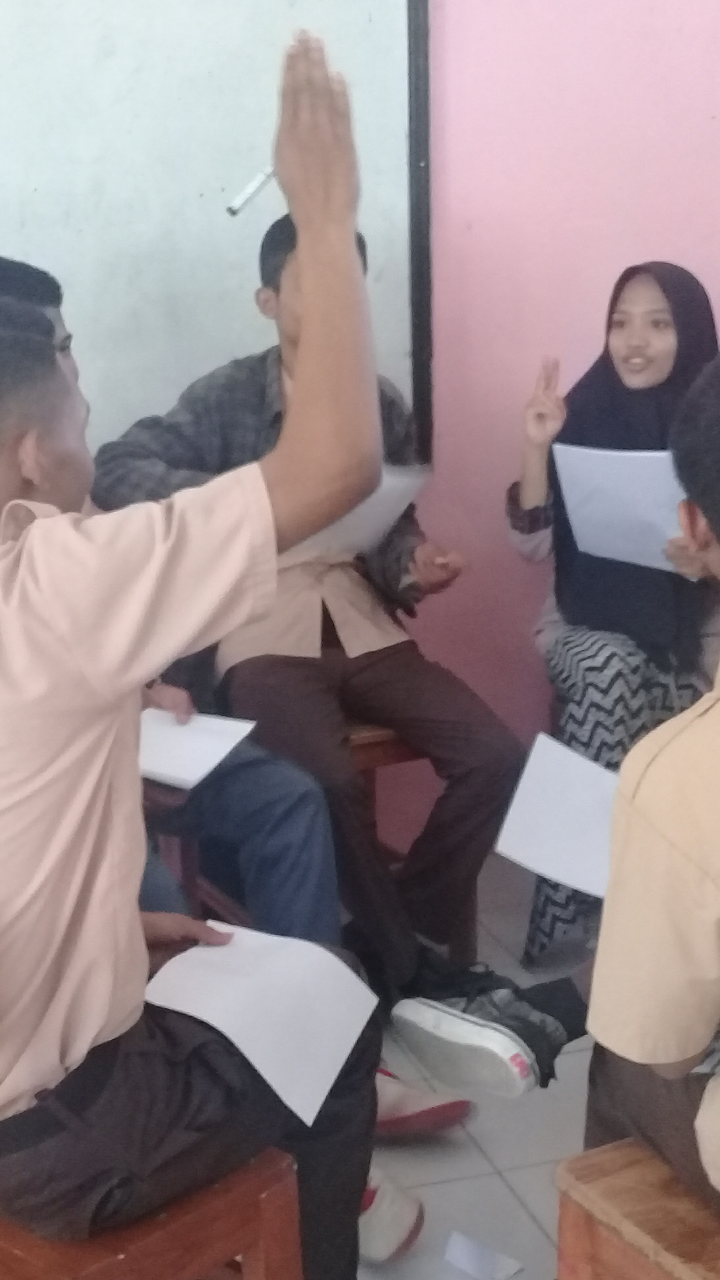 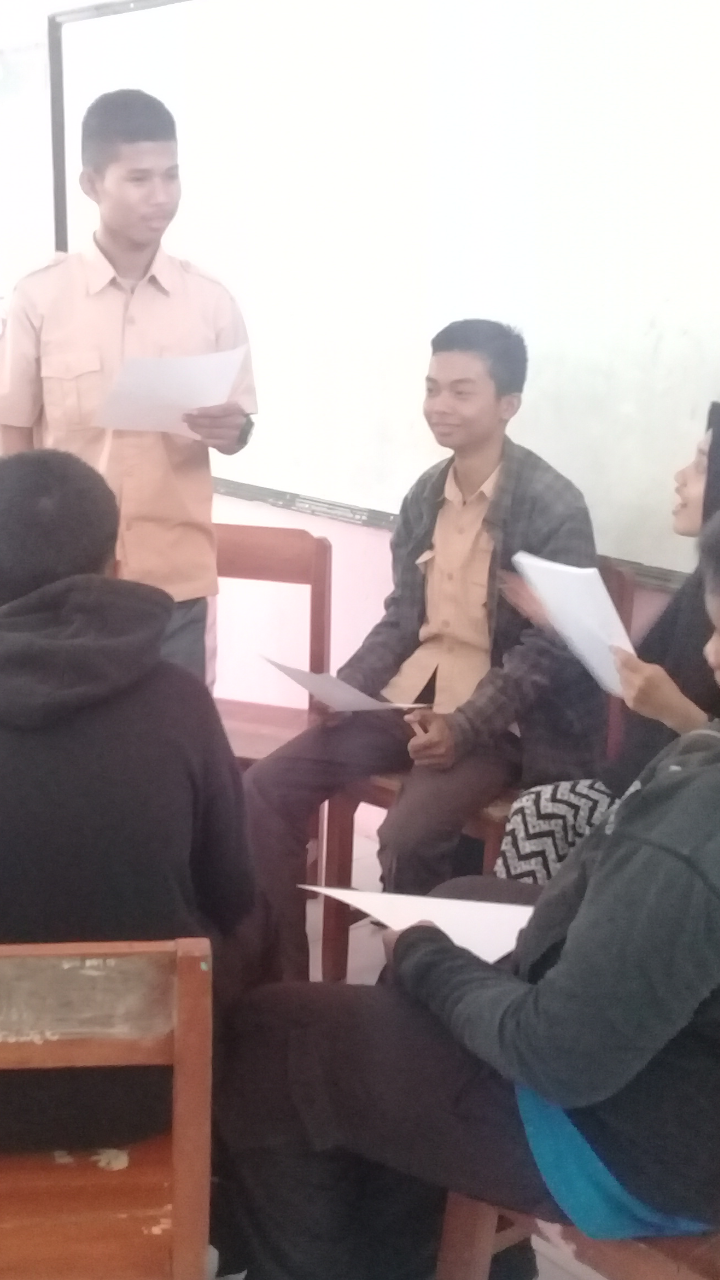 Keterangan: Melakukan perdebatan dalam diri TREATMENT 4PENGAMBILAN KEPUTUSAN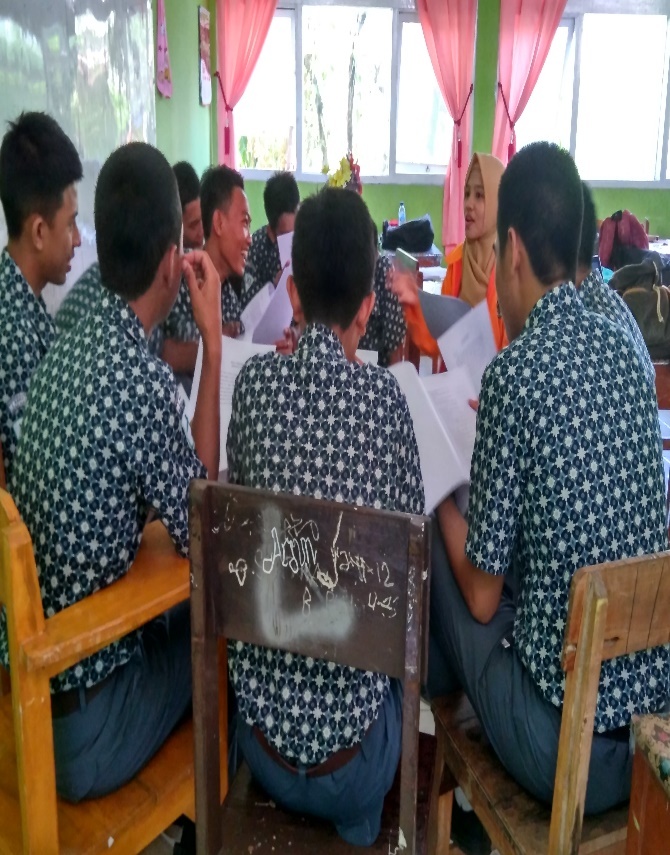 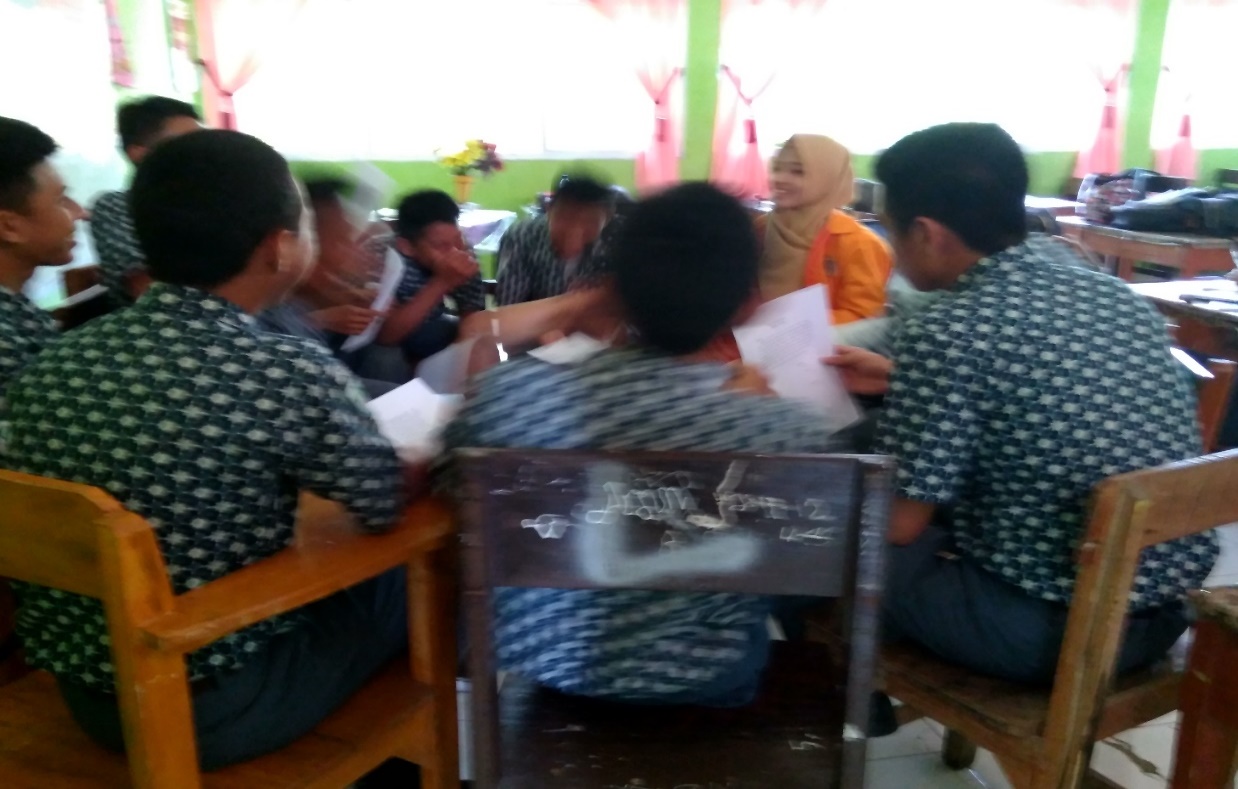 Keterangan: Mengambil keputusan mengenai tata tertib larangan merokokPEMBERIAN POST TEST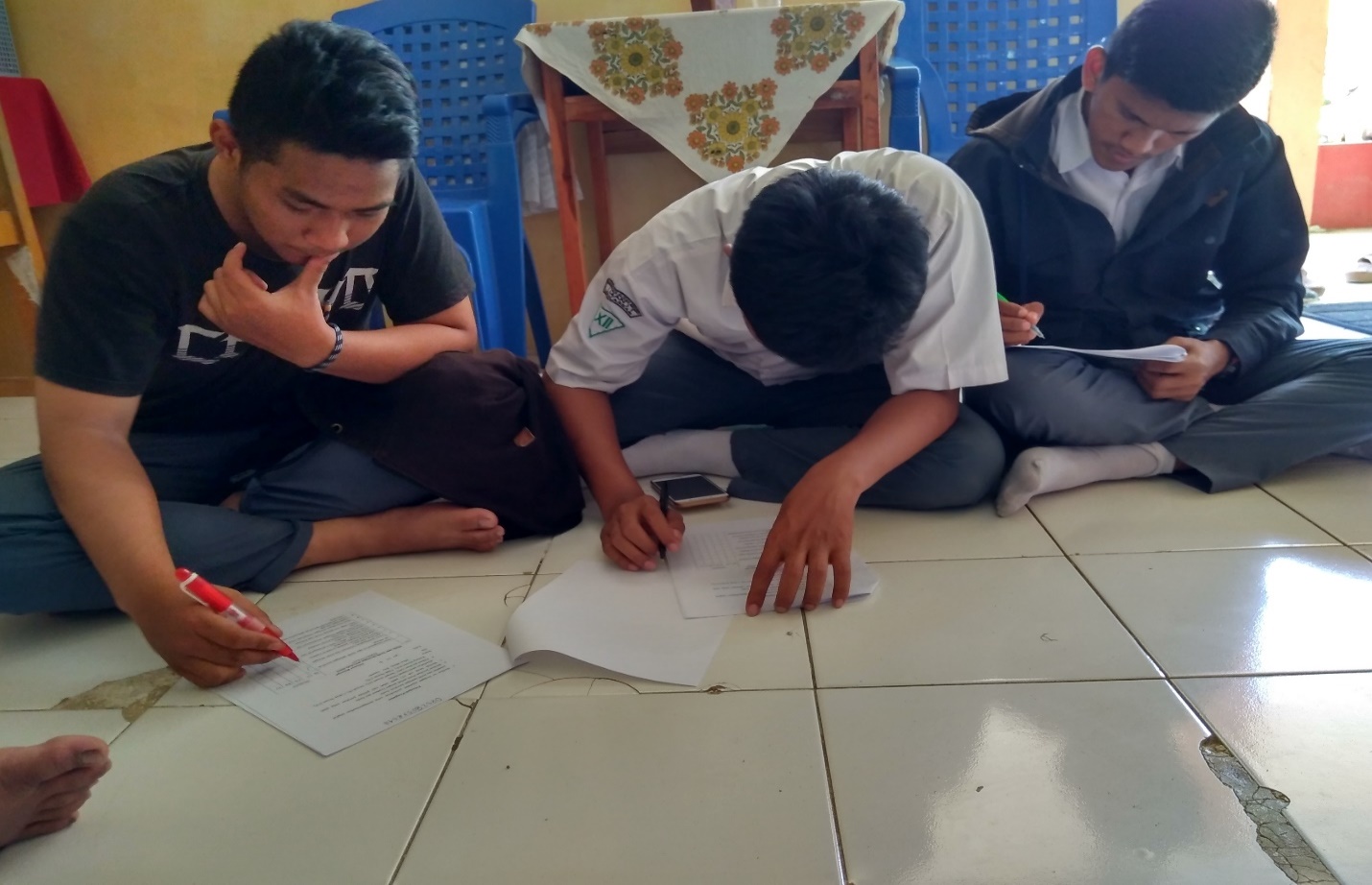 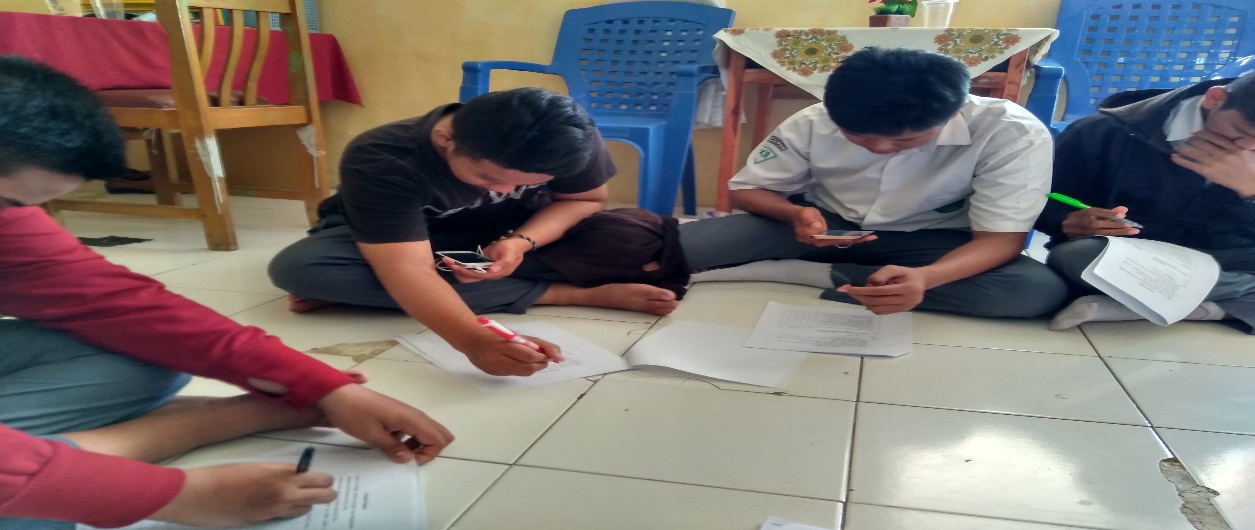 Keterangan: Mengisi skala ketaatan tata tertib larangan merokok untuk posttest